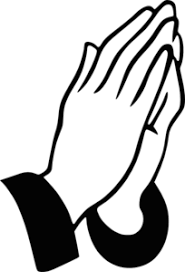 KILLASSER/CALLOW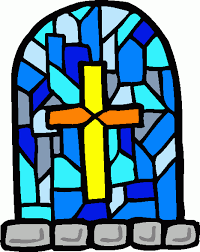 PARISH NEWSLETTER Fr. John Durkan (094) 9024761/087 9548532   	  	No 330 			E-mail: frjohnd@gmail.com17TH SUNDAY IN ORDINARY TIME						25th July 2021MASS INTENTION FOR THE NEXT 4 MONTHSSat 24th Killasser 7pm				Joe Ward & recently deceased sisters, Annie & Margaret, DoontasSun 25th Callow 10am				Patrick Noone, Knockbawn						Patrick & Bridget Timlin, PrebannMon 26th Killasser 10am			Morning MassWed 28th Killasser 10am			Morning MassThurs 29th Killasser 10am			Morning MassFri 30th Killasser 7pm				Evening MassSat 31st Killasser 7pm				P.J & Amelia Cronolly, Doontas.Sun 1st August Callow 10am	Ann Sheerin, Coolegrane	Paraig & Mary Meehan. CloonfinishSat 7th Killasser 7pm	Molly, Jim, J.P. & Pat Heaney, DerreenSun 8th Callow 10am                                            People of the ParishThurs 12th Killasser 7pm	Maggie Ellen & Martin Loftus & Seamus & Nuala, GurteenSat 14th Killasser 7pm	Katie & Martin Quinn, Anniv, Drumada-JoiceSun 15th Callow 10am	Tom & Delia Gallagher, Joe Gallagher. AnnivSun 15th Killasser 11.30am	Val Hyland, Carramore-Moy, 1st AnnivSat 21st Killasser 7pm	Bridget & Michael Walsh, Craggaballagh, daughter Maureen Gallagher, grandson Michael Walsh & Walsh & McGeever families Sun 22nd Callow 10am	People of the ParishSat 28th Killasser 7pm	P.J Rowley, died in Manchester, brother of Marty Rowley CarraweenaSun 29th Callow 10am	People of the ParishSat 4th Sept Killasser 7pm	Bridget Fitzmaurice, CregganeSun 5th Callow 10am	People of the ParishSat 11th Killasser 7pm	Fr. Jimmy O’Grady, Carraweena & Los AngelesSat 18th Killasser 7pm	Kathleen Ruddy, CloonfinishSun 19th Callow 10am                                          People of the ParishSat 25th Killasser 7pm	Martin Joe Hegarty, parents Margaret & Frank Hegarty, CarrowliambegSun 26th Callow 10am	People of the ParishSat 2nd Oct Killasser 7pm	Mary Filan, Anniv, DunmaynorSat 9th Killasser 7pm	Tara Hussey, Drumada Gore, 4th AnnivSat 23rd Killasser 7pm	Michael Mc Nulty, CarrownedenSat 6th Nov Killasser 7pm	Tom & Bridie Greally, Ballyhaunis, daughter Joan, Featherstone & grandson Martin BrehonySat 20th Killasser 7pm	John Maloney, 1st Anniv, TirninnySat 4th Dec Killasser 7pm	Kathleen Adams, Cloonfinish	Willy O’Neil, CreggaunPRAY FORPJ Rowley, Formerly Carrawenna, who died in Manchester, brother of the late Marty Rowley.Eileen Clarke, Foxford, aunt of Ian Clarke, Oulogue & Mairead Brady, Cloonygowan Maura Tunney, Redhill, Surrey, U.K, & CullenSabina O’Driscoll, nee Franey, London & formerly Doontas, aunt of Helen Gribben.NATURE MATTERSLord, make us mindful of the little things that grow and blossom in these days to make the world beautiful for us.Web Du BoisKCC-AUGUST 50/50 DRAW AND ANNUAL SUBSCRIPTION The committee have agreed that the minimum jackpot for the August 50/50 will be €1,000.The draw will take place in the Turf Shed at 9pm on Saturday 7th August. This jackpot is to acknowledge the support of the parish over the last 6 years which has seen the draw raise €100,000. Half of the money raised went to the various winners while the remaining €50,000 went to the centre to sustain its continued maintenance and improvements.For most people who have purchased an annual subscription it is due before the August draw. Committee members will contact you privately to see if you would be interested in subscribing for another year. The yearly subscription is €60. If you would like to purchase an annual subscription please contact any committee member or Paul Hyland at 087 610 9192.  KCC-JULY 2021 & JUNE 50/50 DRAW RESULTS The July 50/50 draw jackpot was €600 and was won by James Tiernan with Chloe Burke and The Hyland Family, Carrowliamore, winning €20 spot prizes each.The June 50/50 draw jackpot was €575 and was won by Kathleen Swan (nee Dunleavy) USA with Charlotte O’Hara and Nancy & Val Heaney winning €20 spot prizes each.KCC-KILLASSER VILLAGE IMPROVEMENTS The first phase of the Killasser Village Improvement under the Town & Village Renewal Scheme Application 2019 was recently completed. We hope to apply for more funding for Phase 2. We plan to publish a more comprehensive update on works complete, costs and acknowledgements within the parish newsletter in the next few weeks.KCC-MAYO NORTH EAST Mayo North East is looking to arrange free biodiversity classes in Killasser Community Centre for 5-12yrs, teens and adults in August if Covid rules allow and if sufficient interest is registered.If you would like to participate or have other suggestions or queries please contact Dolores at 087 770 4251 before the 16th July.MASS IN THE CEMETERYThe Western Bishops are not allowing masses to be said in Cemeteries this summer. The rationale is that crowds gather in big numbers at these events and this can lead to infections of people present.I am sorry about this but I am not prepared to have a mass in the Cemetery this summer with people present. I am hoping to have a mass done there which will be recorded and put up online. Nobody will be at it.All people are encouraged to visit the cemetery to pray for their loved ones this summer. Small numbers are allowed.PRAY FOR GRANDPARENTS & THE ELDERLYLord Jesus,you were born of the Virgin Mary,the daughter of Saints Joachim and AnneLook with love on grandparents the world over.Protect them!They are a source of enrichment for families, for the Church and for all of society.Support them!As they grow older,may they continue to be for their families strong pillars of Gospel faith,guardians of noble domestic ideals,living treasuries of sound religious traditions.Make them teachers of wisdom and courage,that they may pass on to future generations the fruitsof their mature human and spiritual experience.Lord Jesus help families and society to valuethe presence and role of grandparents and the elderly.May they never be ignored or excluded, but always encounter respect and love.Help them to live serenelyand to feel welcomed in all the years of life which you give them.Mary, Mother of all the living,keep grandparents and the elderly constantly in your care,accompany them on their earthly pilgrimage,and by your prayers, grant that all familiesmay one day be reunited in our heavenly homeland,where you await all humanity for the great embrace of life without end.Amen!